CIRCLE ART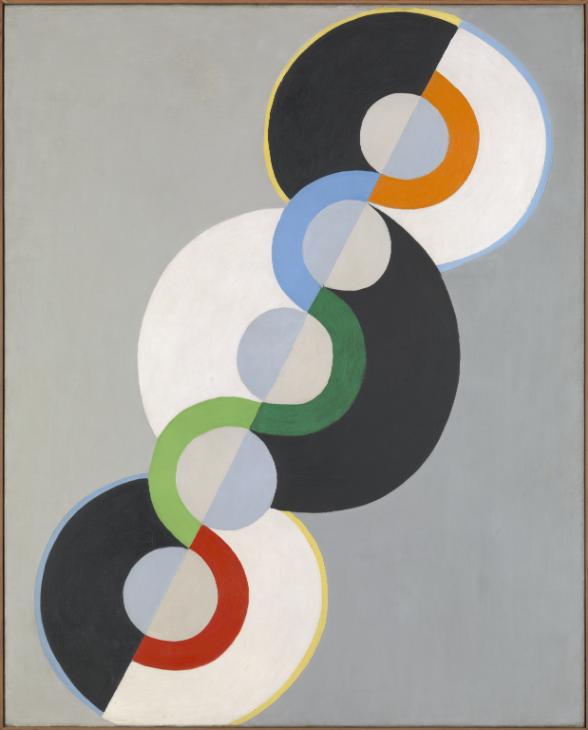 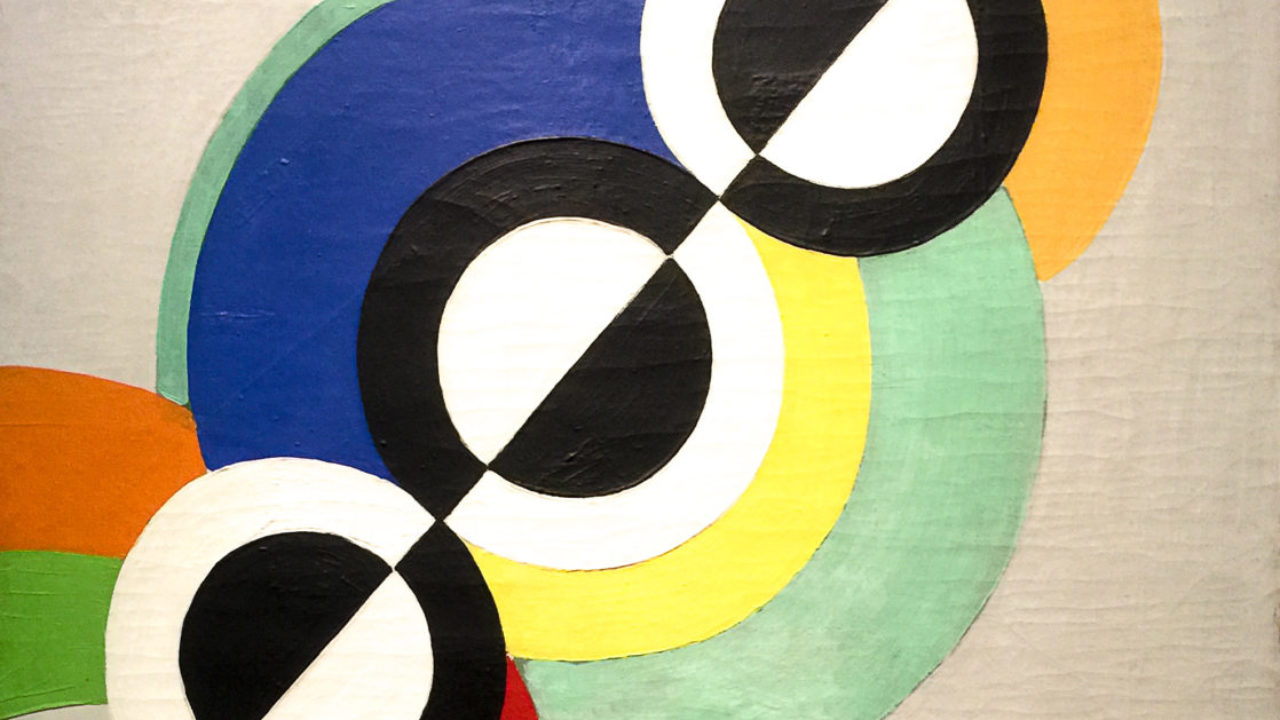 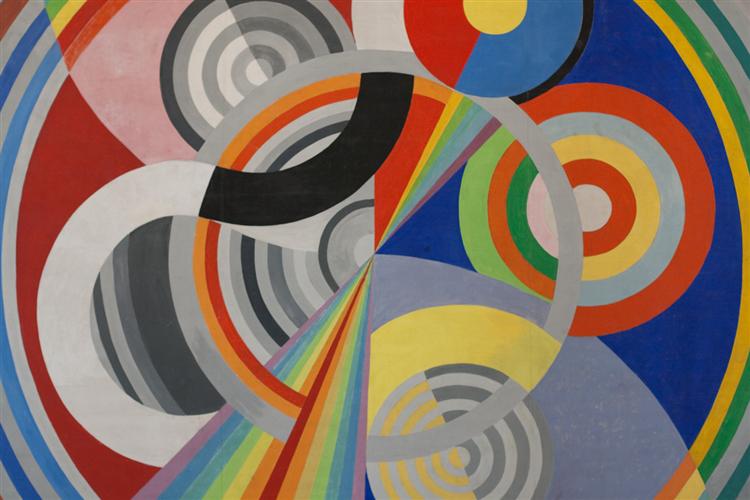 TASK AFind circular objects of different sizes around the house. On paper, draw parts or all of the circles  on your square and try to get a similar arrangement or composition as Delaunay’s examples. Use black and white and colour to completeTASK BYou need a fidget spinner for this task and it is a bit tricky but all the instructions are on this video li https://www.youtube.com/watch?v=B3QCJNJo_XA&t=550snk. The results are really bold and precise!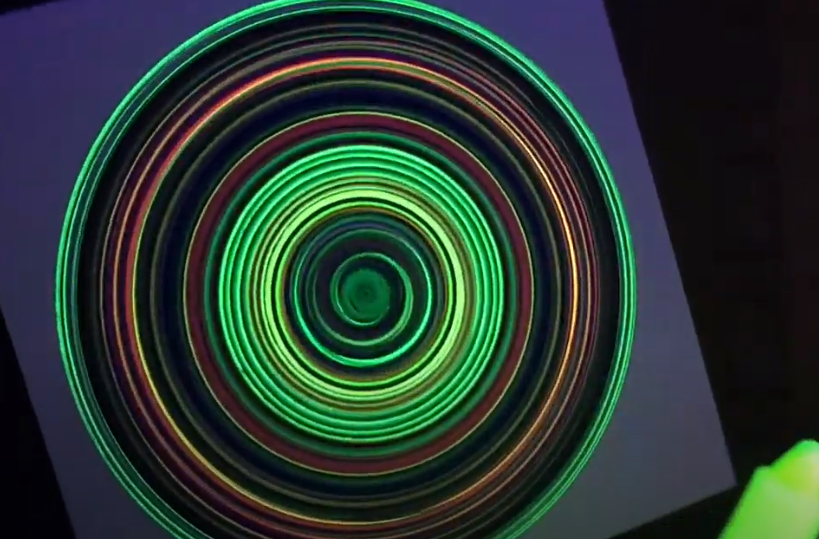 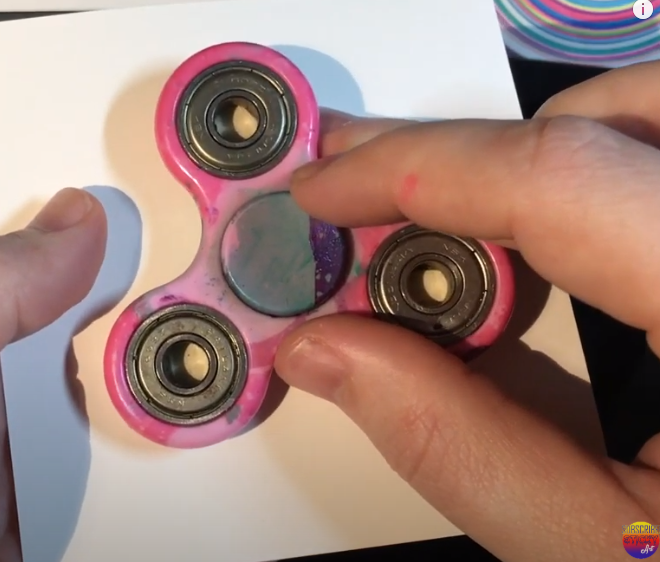 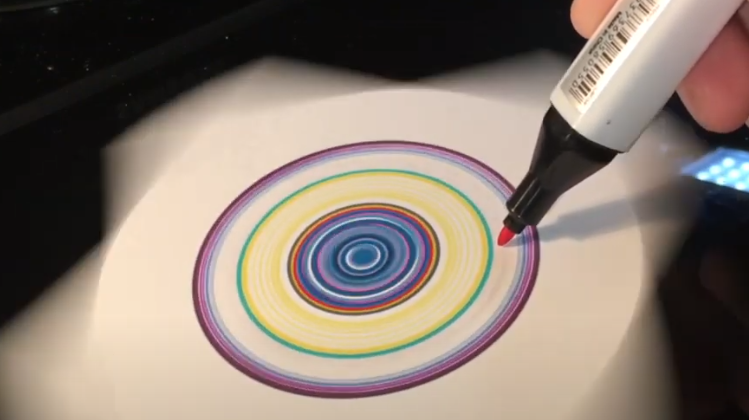 